Зачет №5Срок окончания подачи материала- 21.05.2020 по почте mamitovaga@inbox.ruЗачет состоит из 2 заданий:1.Контрольная работа2.Экскурсия в природу.Контрольная  работа по биологии для 6 классаВАРИАНТ 1Часть АПри выполнении заданий А1-А10 из четырех предложенных вариантов выберите один верный. А1. Клубень и луковица — это1) органы почвенного питания                  3) генеративные органы 2) видоизменённые побеги                         4) зачаточные побегиА2. Всасывающая зона корня состоит из клеток1) эпидермиса                                               3) корневых волосков2) корневого чехлика                                   4) сосудистыхА3. К однодольным растениям относится1) капуста                                                      3) кукуруза 2) картофель                                                 4) крыжовник А4. Главные части цветка – это:1. Тычинки и пестик.2. Лепестки.3. Чашелистик.4. Цветоложе.А5. Какую функцию не выполняет лист?1) опыление                                    3) фотосинтез 2) газообмен                                    4) транспирацияА6 . Тип плода, показанный на рисунке.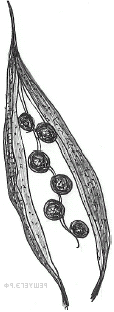 1) ягода                                          3) боб                            2) стручок                                      4) коробочкаПояснение.На рисунке изображен стручок (семена держатся на перегородке) — плод семейства КрестоцветныхОтвет: 2А7. Растения какого отдела занимают в настоящее время господствующее положение на Земле?1) папоротниковидные                                3) голосеменные 2) водоросли                                                 4) покрытосеменные А8. На рисунке  изображена схема строения цветка. Какой буквой на ней обозначен пестик?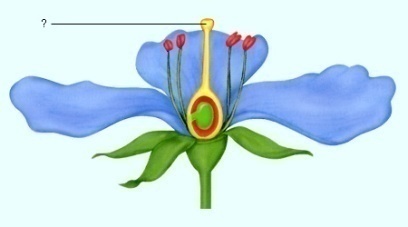 1) А2) Б                                        3) В4) ГА9. Камбий древесного растения1) обеспечивает рост стебля в длину                 3) защищает стебель от повреждений2) способствует росту стебля в толщину           4) придаёт стеблю прочность и упругостьА10. Усики гороха – это1) видоизмененный лист                                     3) видоизмененный корень2) видоизменённый побег                                   4) видоизмененный стебель Часть ВОтветом к заданиям этой части  является последовательность цифр, которые следует записать в бланк ответовВ1.Установите последовательность этапов развития индивидуального однолетнего покрытосеменного растения из семени. 1) образование плодов и семян                        4) оплодотворение и формирование зародыша 2) появление вегетативных органов                 5) прорастание семени 3) появление цветков, опылениеВ2.Установи соответствие между содержанием первого и второго столбцов. Впиши в таблицу буквы выбранных ответов.Часть С Запишите развернутый  ответ.С1. В чём проявляется симбиоз гриба и дерева?С2. Укажите  не менее трех признаков отличия растений от животных. Контрольная  работа по биологии для 6 классаВАРИАНТ 2Часть АПри выполнении заданий А1-А10 из четырех предложенных вариантов выберите один верный. А1. Мхи относят к высшим споровым растениям, потому что они:1. Размножаются спорами.2. Имеют стебель, листья и размножаются спорами.3. Имеют стебель, листья, корни и размножаются спорами.4. Размножаются половым путем.А2. Покрытосеменные растения представлены только:1. Деревьями, кустарниками, лианами и многолетними травами.2. Многолетними и однолетними травами, листопадными деревьями  и кустарниками.3. Деревьями, кустарниками, травами.4. Кустарниками и травами.А3. Семена имеют:1. Хвощи.2. Мхи.3. Папоротники.4. Цветковые.А4. К однодольным растениям относят:1. Пшеницу, чечевицу, кукурузу.2. Горох, фасоль, капусту.3. Кукурузу, лук, частуху.4. Частуху, ясень, яблоню.А5. В зародыше различают – зародышевой корешок, почечку, семядоли и …1. Стебелек.2. Семенную кожуру.3. Эндосперм.4. Околоплодник.А6. Какой цифрой обозначено соцветие зонтик?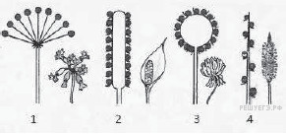 1) 1                 3) 32) 2                 4) 4А7 Двойной околоцветник  у:1. Яблони.2. Свеклы.3. Тюльпана.4. Орхидеи.А8. Формула цветка *Ч5Л5Т∞П1 соответствует:1. Лилейным.2. Крестоцветным (капустным).3. Розоцветным.4. Пасленовым.А9. Плод ягода характерен для:1. Ежевики.2. Малины.3. Вишни.4. Барбариса.А10. Рост корня в длину обеспечивает:1. Образовательная ткань.2. Покровная ткань.3. Запасающая ткань.4. Основная ткань.Часть ВОтветом к заданиям этой части  является последовательность цифр, которые следует записать в бланк ответов .В1. Какие три  признака характеризуют семейство Паслёновые?1) имеют видоизмененный подземный побег-клубень 2) плод стручок или стручочек                                         5) к семейству относятся картофель, табак3) плод коробочка или ягода                                            6) к семейству относятся редька, редисВ2.Установите соответствие между семейством и классом покрытосеменных, к которому оно относится                         А) Капустные (Крестоцветные)                     (1) Однодольные  Б) Злаки                                                             (2) ДвудольныеВ) РозоцветныеГ) Пасленовые Д) ЛилейныеЗапишите в ответ цифры, расположив их в порядке, соответствующем буквам:Часть С Запишите развернутый  ответ .С1. Объясните, почему при посеве мелких семян на большую глубину проростки не развиваются?С2. Укажите  не менее четырех признаков ветроопыляемых растений.Контрольная работа по биологии для 6 класса                               Дата проведения:20 мая                               Класс:_______________________________________                               Фамилия, имя учащегося:_______________________                                _____________________________________________	Вариант - ____________________________________Задание 2.Экскурсия в природу. Найдите на территории вашего двора однодольное или двудольное растение. Сделайте фото. Напишите его название, классифицируйте, составьте морфологическую характеристику (корень, стебель, лист, цветок и плод).Как применяют это растение? Где еще встречается такое растение?                     Признаки плода Название плодовА) сочный с тонкой кожицейБ) сухой плодВ) односеменнойГ) многосеменнойД) состоит из 2х створокЕ) семя покрыто одревесневшей кожицей1) Костянка2) БобАБВГДЕАБВГДНомерзаданияОтветА1А2А3А4А5А6А7А8А9А10В1В2 (вар 1)В2(вар 2)С1С2